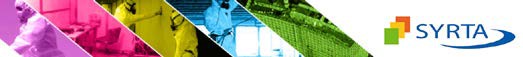 INVITATION GRATUITE – Inscription obligatoire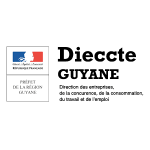 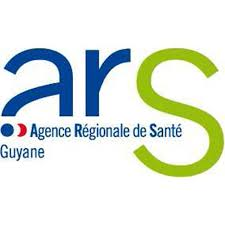 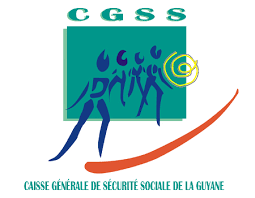 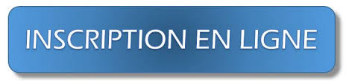 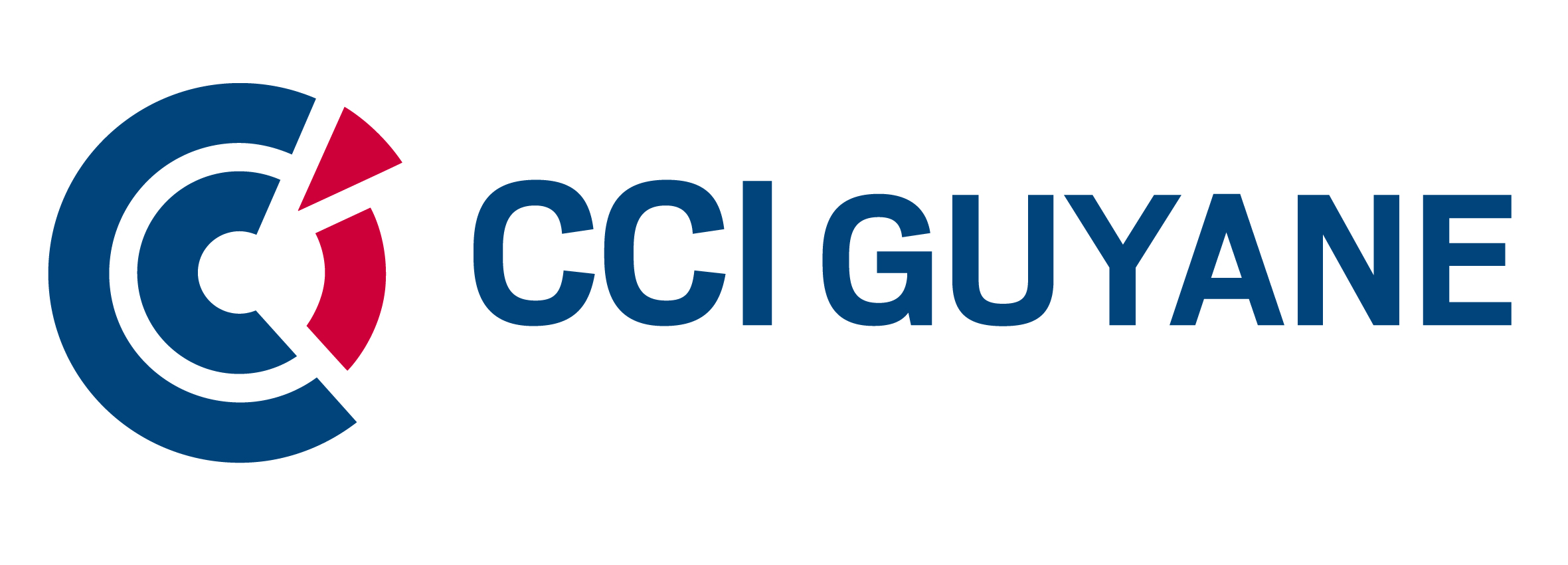 Mercredi 31 janvier 2018 à Cayenne - GuyaneColloque Amiante du SYRTAEn partenariat avec la CCI Guyane, la DIECCTE Guyane, l’ARS Guyane
et la CGSS service Prévention Guyane« Les responsabilités des Maîtres d’Ouvrage en matière 
de travaux ou interventions sur des matériaux amiantés »Le SYRTA, SYndicat du Retrait et du Traitement de l’Amiante et des autres polluants, vous convie au Colloque destiné aux Maîtres d’Ouvrage qui ont à prendre en compte les évolutions de la réglementation en matière de risque amiante, dont voici le programme :8h00-8h30 	Accueil – Petit déjeuner09h00 : 	Mots d’Ouverture09h15 : 	Le risque Amiante : Etat des lieux, Eléments de prévention, Recommandation et Bonne Pratique par la CGSS GuyaneCode santé Publique - Dispositifs règlementant la prévention des risques liés à l'amiante dans les immeubles bâtis et les modifications introduites depuis 2011 – par l’ARS GuyaneCode du travail - responsabilités des maîtres d’ouvrage en matière de travaux – par la DIECCTE GuyaneQuestions-Réponses sur l’état des lieux et la réglementation.10h30 : 	Les questionnements des maîtres d’ouvrage face à l’évolution de la règlementation « Amiante » aspect TravauxLe Repérage Avant Travaux (RAT) par SOCOTECImpacts opérationnels des évolutions de la Règlementation; Certification et choix des entreprises par un Administrateur du SYRTAQuelles opérations pour quels bâtiments, matériels et équipements ? Sous-section 3 (retrait et encapsulage de l’amiante), Sous-section 4 (interventions sur matériaux amiantés, maintenance, opérations ponctuelles) ; Focus sur le Chantier-test, par le SYRTALa filière de traitement en Guyane par ENDEL Le SYRTA : outils et appui, Recherche et Développement, Axes de travail du SYRTA par Isabelle VIO, Directrice des Opérations du SYRTAQuestions-Réponses sur les impacts opérationnels11h20 : 	Témoignages : Interventions réalisées en Région par MBE - SYRTA Antilles-Guyane12h15 : Débat avec la salle, puis clôture et cocktail Une manifestation organisée sous l’égide 
du Magazine « Exigence amiante »du SYRTAExigence amiante a pour objectifs :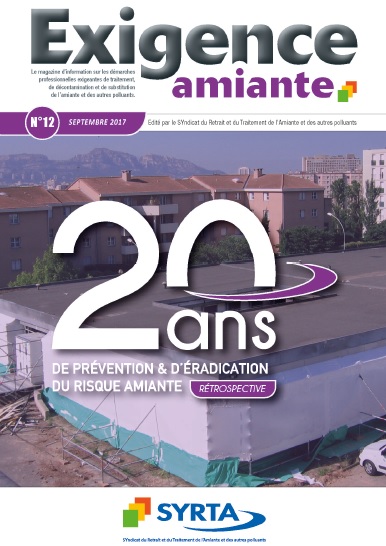 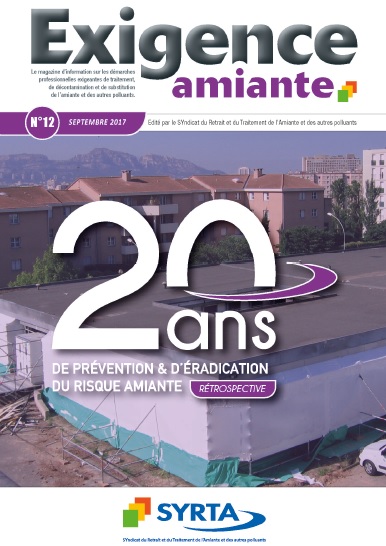 de faire connaître les règles et usages visant à éliminer les risques de l’amiante et des autres polluants, les aspects spécifiques de la réglementation, les préconisations de sécurité et d’application des textes,de présenter les professionnels engagés par la Déontologie du SYRTA et leurs expériences, de permettre le dialogue entre les différents acteurs du retrait et de l’encapsulage de l’amiante, et de fournir un support aux prises de position du SYRTA en rapport avec l’actualité de l’amiante et des autres polluants.Position : Magazine d’information sur les techniques, les méthodologies et les entreprises exigeantes visant à éliminer les risques de l’amiante et des autres polluants de l’air, dans l’optique prioritaire de la santé des personnes.Diffusion : 10.000 exemplaires.Lectorat : Entreprises de la filière du retrait/encapsulage de l’amiante et des autres polluants, maîtres d’ouvrage publics, institutionnels et administrations.SOMMAIRE DES DERNIERS NUMEROS (2013-2017) – Téléchargeables sur www.syrta.net/PublicationsNuméro 6	DOSSIER  «  Colloque 2013 : « Les responsabilités des Maîtres d’Ouvrage en matière de travaux ou d’interventions sur des matériaux amiantés »Numéro 7	« Désamiantage : vers un véritable métier d’ingénierie du risque »EDITO : Réglementation « Amiante » : l’Esprit et la LettreLE POINT SUR…Evolution réglementaire et normative 2012/2015FOCUS : obligations et choix des maitres d’ouvrageRepérages AmianteChoix de l’entrepriseAutres exigencesDOSSIER : « Règles-Bonnes pratiques du désamiantage – Vol.I : Conception/préparation du chantier »Numéro 8	DOSSIER : « Règles et Bonnes pratiques du désamiantage – Vol.II : Réalisation du chantier »Numéro 9	« Comment choisir une entreprise de Désamiantage à compter du 1er juillet 2015 ?»Inclus : le roman-photo d’un VRAI chantier-testDOSSIER : Guide pour l’établissement des stratégies de métrologie pour les opérations de retrait et d’encapsulage amiante (échantillonnage - prélèvement - analyse)FOCUS : Certification : ce qui dit le certificat/ce qu’il ne dit pasFOCUS : A comme Amiante, A comme AssuranceNuméro 10	« Spécial Innovation : Volet 1 Propositions des Membres associés»DOSSIER : Gestion et élimination des déchets amiantésNuméro 11	« Repérage avant Travaux : Les clés de la qualité »DOSSIER : Le retrait d’amiante sous adduction d’AirNuméro 12	Spécial « 20 ans de prévention et d’éradication du risque amiante »Bulletin d’inscription
au Colloque « amiante» du 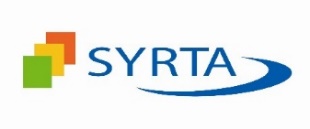  Mercredi 31 janvier 2018 à Cayenne 
avec le partenariat de la Si possible, merci de privilégier Prénom et Nom	Fonction	Raison sociale / Entité	Courriel	Merci de cocher les renseignements suivants :	Membre du Syrta (passez à la suite)Si non membre du Syrta : Secteur d'activité :  Qualifié retrait/encapsulage amianteMaître d’Ouvrage/Propriétaire (MOA) Parc Public/Social	MOA Parc Privé Maître d’œuvre, bureau d’Etude (MOE)	Conseil-ExpertiseDiagnostic/Repérage 	Laboratoire 	Formation 	Maintenance Immobilier, promotion Aménagement, urbanismeConception/construction bâtiment    TP, routes 	Couverture 	Démolition	2nd œuvre bâtimentInstitutionnel, prévention, organisme publicAutre secteur d'activité – Précision	Pour recevoir le magazine exigence Amiante (gratuit), merci de compléter les informations suivantesAdresse postale	Complément Adresse postale	Code postal	Ville	Téléphone fixe	Téléphone portable	Courriel	===================================== Assistera au colloque "amiante" du Mercredi 31 janvier 2018 à Cayenne Reste au cocktail (réservation obligatoire)	Inscription gratuite.En raison du nombre limité de places, nous vous remercions de bien vouloir confirmer
votre présence au plus vite et au plus tard le mardi 24 janvier 2018
Attention inscription nominative obligatoiresur www.syrta.net/rubrique ACTUALITÉou en retournant ce coupon-réponse par mail : contact@syrta.netMercredi 31 janvier 2018De 8h à 13hCCI de GuyanePlace de l'Esplanade 97300 Cayenne Synopsis du suivi de l’amianteCas de la venteVie du bâtimentEvaluation des risques du donneur d’ordreTravaux et interventions dans le bienDémolition dans les bâtimentsGestion des déchets amiantésTable rondeConception et préparation du chantierAnalyse des risquesFamilles et Typologie des ProcessusDUER : l’évaluation des risques AmiantePlan de retrait et/ou d’encapsulage (PRE)Stratégie Générale de MétrologiePersonnelsPassage du PRE au terrainActions préalables à l’opérationPrévention et protection : MPC et EPIPour la protection de tous : la MétrologieTemps et conditions de travailGestion et élimination des déchetsLa fin de chantierLes techniques de dépose : optimiser par la R&DEtat initial, libératoire et fin de chantierCaractérisation de processusMesures de surveillance de chantierContrôle de l’exposition professionnelle/METOPPréconisations d’auto-contrôle du SYRTA